ПОСЛУГИПерелік послуг:Дострокове приймання на зберігання документів з особового складу від ліквідованих підприємств, організацій та установ всіх форм власностіРемонт документівВидача довідки державному реєстраторуСкладання та оформлення описів до справ та актів про надання послуг і завершення робітВиконання запиту та видача довідки про заробітну плату, стажу.Надання консультацій по телефону та на особистому прийомі.  ПОЛОЖЕННЯпро порядок надання платних послугСквирським районним трудовими архівом1. Загальні положення1.1. Положення про Порядок надання платних послуг Сквирським районним трудовим архівом (далі – Положення), розроблено відповідно до ст. 35 Закону України “Про Національний архівний фонд та архівні установи”, Постанов Кабінету Міністрів України від 07.05.98 № 639 “Про затвердження переліку платних послуг, які можуть надаватися архівними установами, що утримуються за рахунок бюджетних коштів (у редакції постанови Кабінету Міністрів України від 30.11.04 № 1608)”, від 28.02.02 № 228 “Про затвердження Порядку складання, розгляду, затвердження та основних вимог до виконання кошторисів бюджетних установ” та Наказу Головного архівного управління України від 16.09.99 № 59 “Про затвердження Порядку надання платних послуг державними архівними установами”. 1.2. Платні послуги з використанням відомостей, що містяться в архівних документах надаються фізичним та юридичним особам згідно з їх запитами.1.3. Оплата вартості робіт та послуг здійснюється на договірних засадах. 1.4. За достовірність відомостей, зазначених в архівних документах, своєчасне та якісне складання первинних документів несуть відповідальність особи, які склали і підписали документи.2. Порядок визначення вартості платних послуг2.1. Розмір плати за той чи інший вид послуги визначається на підставі її ціни. 2.2. Ціни на послуги розраховуються Сквирським районним трудовим архівом відповідно до Порядку ціноутворення на роботи (послуги), що виконуються державними архівними установами, затвердженого наказом Державного комітету архівів України від 24.01.01 № 6 та затверджуються у встановленому законодавством порядку.2.3. Визначенням ціни послуги є розрахунок валових витрат, пов’язаних із наданням послуги: - витрати на оплату праці відповідно до умов оплати праці, установлених чинними нормативними актами (включаючи доплати за зайнятість на роботах з важкими та шкідливими умовами праці);- внески на державне пенсійне та соціальне страхування;- матеріальні витрати, що використовуються для їх надання (вартість комунальних послуг, матеріалів, амортизація основних фондів, оренда виробничих приміщень тощо).2.4. До ціни робіт (послуг), окрім зазначених витрат, включаються обов’язкові платежі та податки відповідно до чинного законодавства.2.5. Послуги з видачі архівних довідок, потрібних для соціального захисту громадян на запити державних установ, передбачених законодавством, надаються безкоштовно. 3. Планування та використання доходів від надання платних послуг3.1. Планування та використання доходів від надання платних послуг здійснюється Сквирським трудовим архівом здійснюється за кожним видом послуг окремо відповідно до Постанови Кабінету Міністрів України від 28.02.02 № 228 “Про затвердження Порядку складання, розгляду, затвердження та основних вимог до виконання кошторисів бюджетних установ”.3.2. Оплата за послуги проводиться безготівковим розрахунком в порядку, встановленому відповідними нормативно-правовими актами.3.3. Доходи, одержані від надання платних послуг, використовуються Сквирським районним трудовим архівом відповідно до законодавства, а саме: - утримання споруд і приміщень; - зміцнення матеріально-технічної та соціальної бази; - розвиток довідкового апарату; - ведення наукових досліджень у сфері архівної справи і діловодства;-виплату заробітної плати; - преміювання працівників архіву, безпосередньо зайнятих їх наданням;- інших послуг в разі непокриття цих витрат за рахунок місцевого бюджету. 3.4. Невикористані залишки коштів на початок наступного року вилученню не підлягають і використовуються в наступному році у загальному порядку.РОЗРАХУНОКтарифів на платні послуги,що надає Сквирський районний трудовий архівРішення Сквирської районної ради № 08/03-07-06 від 28 липня 2011 року Прейскурант цін на роботи (послуги), що виконуютьсяСквирським районним трудовим архівомХарактеристика основних видів запитів, які надходять до трудового архіву:Соціально – правові запити стосуються надання необхідної інформації про:трудовий стаж працівників в установах, організаціях, підприємствах Сквирського району;заробітну плату працівників в установах, організаціях, підприємствах Сквирського району;характер та періоди роботи працівників в установах, організаціях, підприємствах Сквирського району;Термін виконання запитів 10 днів з дня реєстрації заявки.№з/пНайменуваннявидів робіт та  послугОдиниця виміруОдиниця виміруНорма часуу робо-чих годинахТарифна ставка виконавця робітТарифна ставка виконавця робітНарахуванняна заробітну платуВитрати на утримання установиВитрати на утримання установиСобі-вартість послу-ги,грн.Тарифза одиницю виміругрн.Тарифза одиницю виміругрн.1233455677899Розрахунок вартості робіт (послуг) для установ та населення районуСередня тарифна ставка працівників архіву, які надають платні послуги на 01.04.2011 1 год.-17,69 грн   ,        (2830.70 грн міс.зарплата:20 роб днів): 8 год =17.69грн /год; Нарахування на заробітну плату, 17,69 грн. х 36,9% = 6,53 грнНакладні витрати, 55499,63+14933,01=70432,64 надходження за 2010р.                               70432,64─47603,01(зар. плата + нарахув. за 2010р)=22829,63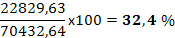 Вартість працевитрат + обов’язкові нарахування на заробітну плату (36,9%)  + витрати на утримання установи  (32,4%) = собівартість послуги   та тарифРозрахунок вартості робіт (послуг) для установ та населення районуСередня тарифна ставка працівників архіву, які надають платні послуги на 01.04.2011 1 год.-17,69 грн   ,        (2830.70 грн міс.зарплата:20 роб днів): 8 год =17.69грн /год; Нарахування на заробітну плату, 17,69 грн. х 36,9% = 6,53 грнНакладні витрати, 55499,63+14933,01=70432,64 надходження за 2010р.                               70432,64─47603,01(зар. плата + нарахув. за 2010р)=22829,63Вартість працевитрат + обов’язкові нарахування на заробітну плату (36,9%)  + витрати на утримання установи  (32,4%) = собівартість послуги   та тарифРозрахунок вартості робіт (послуг) для установ та населення районуСередня тарифна ставка працівників архіву, які надають платні послуги на 01.04.2011 1 год.-17,69 грн   ,        (2830.70 грн міс.зарплата:20 роб днів): 8 год =17.69грн /год; Нарахування на заробітну плату, 17,69 грн. х 36,9% = 6,53 грнНакладні витрати, 55499,63+14933,01=70432,64 надходження за 2010р.                               70432,64─47603,01(зар. плата + нарахув. за 2010р)=22829,63Вартість працевитрат + обов’язкові нарахування на заробітну плату (36,9%)  + витрати на утримання установи  (32,4%) = собівартість послуги   та тарифРозрахунок вартості робіт (послуг) для установ та населення районуСередня тарифна ставка працівників архіву, які надають платні послуги на 01.04.2011 1 год.-17,69 грн   ,        (2830.70 грн міс.зарплата:20 роб днів): 8 год =17.69грн /год; Нарахування на заробітну плату, 17,69 грн. х 36,9% = 6,53 грнНакладні витрати, 55499,63+14933,01=70432,64 надходження за 2010р.                               70432,64─47603,01(зар. плата + нарахув. за 2010р)=22829,63Вартість працевитрат + обов’язкові нарахування на заробітну плату (36,9%)  + витрати на утримання установи  (32,4%) = собівартість послуги   та тарифРозрахунок вартості робіт (послуг) для установ та населення районуСередня тарифна ставка працівників архіву, які надають платні послуги на 01.04.2011 1 год.-17,69 грн   ,        (2830.70 грн міс.зарплата:20 роб днів): 8 год =17.69грн /год; Нарахування на заробітну плату, 17,69 грн. х 36,9% = 6,53 грнНакладні витрати, 55499,63+14933,01=70432,64 надходження за 2010р.                               70432,64─47603,01(зар. плата + нарахув. за 2010р)=22829,63Вартість працевитрат + обов’язкові нарахування на заробітну плату (36,9%)  + витрати на утримання установи  (32,4%) = собівартість послуги   та тарифРозрахунок вартості робіт (послуг) для установ та населення районуСередня тарифна ставка працівників архіву, які надають платні послуги на 01.04.2011 1 год.-17,69 грн   ,        (2830.70 грн міс.зарплата:20 роб днів): 8 год =17.69грн /год; Нарахування на заробітну плату, 17,69 грн. х 36,9% = 6,53 грнНакладні витрати, 55499,63+14933,01=70432,64 надходження за 2010р.                               70432,64─47603,01(зар. плата + нарахув. за 2010р)=22829,63Вартість працевитрат + обов’язкові нарахування на заробітну плату (36,9%)  + витрати на утримання установи  (32,4%) = собівартість послуги   та тарифРозрахунок вартості робіт (послуг) для установ та населення районуСередня тарифна ставка працівників архіву, які надають платні послуги на 01.04.2011 1 год.-17,69 грн   ,        (2830.70 грн міс.зарплата:20 роб днів): 8 год =17.69грн /год; Нарахування на заробітну плату, 17,69 грн. х 36,9% = 6,53 грнНакладні витрати, 55499,63+14933,01=70432,64 надходження за 2010р.                               70432,64─47603,01(зар. плата + нарахув. за 2010р)=22829,63Вартість працевитрат + обов’язкові нарахування на заробітну плату (36,9%)  + витрати на утримання установи  (32,4%) = собівартість послуги   та тарифРозрахунок вартості робіт (послуг) для установ та населення районуСередня тарифна ставка працівників архіву, які надають платні послуги на 01.04.2011 1 год.-17,69 грн   ,        (2830.70 грн міс.зарплата:20 роб днів): 8 год =17.69грн /год; Нарахування на заробітну плату, 17,69 грн. х 36,9% = 6,53 грнНакладні витрати, 55499,63+14933,01=70432,64 надходження за 2010р.                               70432,64─47603,01(зар. плата + нарахув. за 2010р)=22829,63Вартість працевитрат + обов’язкові нарахування на заробітну плату (36,9%)  + витрати на утримання установи  (32,4%) = собівартість послуги   та тарифРозрахунок вартості робіт (послуг) для установ та населення районуСередня тарифна ставка працівників архіву, які надають платні послуги на 01.04.2011 1 год.-17,69 грн   ,        (2830.70 грн міс.зарплата:20 роб днів): 8 год =17.69грн /год; Нарахування на заробітну плату, 17,69 грн. х 36,9% = 6,53 грнНакладні витрати, 55499,63+14933,01=70432,64 надходження за 2010р.                               70432,64─47603,01(зар. плата + нарахув. за 2010р)=22829,63Вартість працевитрат + обов’язкові нарахування на заробітну плату (36,9%)  + витрати на утримання установи  (32,4%) = собівартість послуги   та тарифРозрахунок вартості робіт (послуг) для установ та населення районуСередня тарифна ставка працівників архіву, які надають платні послуги на 01.04.2011 1 год.-17,69 грн   ,        (2830.70 грн міс.зарплата:20 роб днів): 8 год =17.69грн /год; Нарахування на заробітну плату, 17,69 грн. х 36,9% = 6,53 грнНакладні витрати, 55499,63+14933,01=70432,64 надходження за 2010р.                               70432,64─47603,01(зар. плата + нарахув. за 2010р)=22829,63Вартість працевитрат + обов’язкові нарахування на заробітну плату (36,9%)  + витрати на утримання установи  (32,4%) = собівартість послуги   та тарифРозрахунок вартості робіт (послуг) для установ та населення районуСередня тарифна ставка працівників архіву, які надають платні послуги на 01.04.2011 1 год.-17,69 грн   ,        (2830.70 грн міс.зарплата:20 роб днів): 8 год =17.69грн /год; Нарахування на заробітну плату, 17,69 грн. х 36,9% = 6,53 грнНакладні витрати, 55499,63+14933,01=70432,64 надходження за 2010р.                               70432,64─47603,01(зар. плата + нарахув. за 2010р)=22829,63Вартість працевитрат + обов’язкові нарахування на заробітну плату (36,9%)  + витрати на утримання установи  (32,4%) = собівартість послуги   та тарифРозрахунок вартості робіт (послуг) для установ та населення районуСередня тарифна ставка працівників архіву, які надають платні послуги на 01.04.2011 1 год.-17,69 грн   ,        (2830.70 грн міс.зарплата:20 роб днів): 8 год =17.69грн /год; Нарахування на заробітну плату, 17,69 грн. х 36,9% = 6,53 грнНакладні витрати, 55499,63+14933,01=70432,64 надходження за 2010р.                               70432,64─47603,01(зар. плата + нарахув. за 2010р)=22829,63Вартість працевитрат + обов’язкові нарахування на заробітну плату (36,9%)  + витрати на утримання установи  (32,4%) = собівартість послуги   та тариф1.Приймання документів на  зберігання .1.Приймання документів на  зберігання .1.Приймання документів на  зберігання .1.Приймання документів на  зберігання .1.Приймання документів на  зберігання .1.Приймання документів на  зберігання .1.Приймання документів на  зберігання .1.Приймання документів на  зберігання .1.Приймання документів на  зберігання .1.Приймання документів на  зберігання .1.Приймання документів на  зберігання .1.Приймання документів на  зберігання .1.1Дострокове приймання на зберігання документів з особового складу від ліквідованих підприємств, організацій та установ всіх форм власності(1справа на 75 років зберігання)1 справа1 справа25хв7,372,722,722,723,2713,3613,3613,36Тарифна ставка виконавця робіт            (25х17,69)/60=7,37Нарахування на заробітну плату            7,37х36,9%=2,72Витрати на утримання установи          (7,37+2,72)х32,4%=3,27Собівартість послуги, грн.                      7,37+2,72+3,27=13,36Тариф за одиницю виміру, грн                  7,37+2,72+3,27=13,36Тарифна ставка виконавця робіт            (25х17,69)/60=7,37Нарахування на заробітну плату            7,37х36,9%=2,72Витрати на утримання установи          (7,37+2,72)х32,4%=3,27Собівартість послуги, грн.                      7,37+2,72+3,27=13,36Тариф за одиницю виміру, грн                  7,37+2,72+3,27=13,36Тарифна ставка виконавця робіт            (25х17,69)/60=7,37Нарахування на заробітну плату            7,37х36,9%=2,72Витрати на утримання установи          (7,37+2,72)х32,4%=3,27Собівартість послуги, грн.                      7,37+2,72+3,27=13,36Тариф за одиницю виміру, грн                  7,37+2,72+3,27=13,36Тарифна ставка виконавця робіт            (25х17,69)/60=7,37Нарахування на заробітну плату            7,37х36,9%=2,72Витрати на утримання установи          (7,37+2,72)х32,4%=3,27Собівартість послуги, грн.                      7,37+2,72+3,27=13,36Тариф за одиницю виміру, грн                  7,37+2,72+3,27=13,36Тарифна ставка виконавця робіт            (25х17,69)/60=7,37Нарахування на заробітну плату            7,37х36,9%=2,72Витрати на утримання установи          (7,37+2,72)х32,4%=3,27Собівартість послуги, грн.                      7,37+2,72+3,27=13,36Тариф за одиницю виміру, грн                  7,37+2,72+3,27=13,36Тарифна ставка виконавця робіт            (25х17,69)/60=7,37Нарахування на заробітну плату            7,37х36,9%=2,72Витрати на утримання установи          (7,37+2,72)х32,4%=3,27Собівартість послуги, грн.                      7,37+2,72+3,27=13,36Тариф за одиницю виміру, грн                  7,37+2,72+3,27=13,36Тарифна ставка виконавця робіт            (25х17,69)/60=7,37Нарахування на заробітну плату            7,37х36,9%=2,72Витрати на утримання установи          (7,37+2,72)х32,4%=3,27Собівартість послуги, грн.                      7,37+2,72+3,27=13,36Тариф за одиницю виміру, грн                  7,37+2,72+3,27=13,36Тарифна ставка виконавця робіт            (25х17,69)/60=7,37Нарахування на заробітну плату            7,37х36,9%=2,72Витрати на утримання установи          (7,37+2,72)х32,4%=3,27Собівартість послуги, грн.                      7,37+2,72+3,27=13,36Тариф за одиницю виміру, грн                  7,37+2,72+3,27=13,36Тарифна ставка виконавця робіт            (25х17,69)/60=7,37Нарахування на заробітну плату            7,37х36,9%=2,72Витрати на утримання установи          (7,37+2,72)х32,4%=3,27Собівартість послуги, грн.                      7,37+2,72+3,27=13,36Тариф за одиницю виміру, грн                  7,37+2,72+3,27=13,36Тарифна ставка виконавця робіт            (25х17,69)/60=7,37Нарахування на заробітну плату            7,37х36,9%=2,72Витрати на утримання установи          (7,37+2,72)х32,4%=3,27Собівартість послуги, грн.                      7,37+2,72+3,27=13,36Тариф за одиницю виміру, грн                  7,37+2,72+3,27=13,36Тарифна ставка виконавця робіт            (25х17,69)/60=7,37Нарахування на заробітну плату            7,37х36,9%=2,72Витрати на утримання установи          (7,37+2,72)х32,4%=3,27Собівартість послуги, грн.                      7,37+2,72+3,27=13,36Тариф за одиницю виміру, грн                  7,37+2,72+3,27=13,36Тарифна ставка виконавця робіт            (25х17,69)/60=7,37Нарахування на заробітну плату            7,37х36,9%=2,72Витрати на утримання установи          (7,37+2,72)х32,4%=3,27Собівартість послуги, грн.                      7,37+2,72+3,27=13,36Тариф за одиницю виміру, грн                  7,37+2,72+3,27=13,36Тарифна ставка виконавця робіт            (25х17,69)/60=7,37Нарахування на заробітну плату            7,37х36,9%=2,72Витрати на утримання установи          (7,37+2,72)х32,4%=3,27Собівартість послуги, грн.                      7,37+2,72+3,27=13,36Тариф за одиницю виміру, грн                  7,37+2,72+3,27=13,361.2Ремонт документів20 аркушів20 аркушів10хв2,951,091,091,091,315,355,355,35Тарифна ставка виконавця робіт            (10х17,69)/60=2,95Нарахування на заробітну плату            2,95х36,9%=1,09Витрати на утримання установи          (2,95+1,09)х32,4%=1,31Собівартість послуги, грн.                      2,95+1,09+1,31=5,35Тариф за одиницю виміру, грн                  2,95+1,09+1,31=5,35Тарифна ставка виконавця робіт            (10х17,69)/60=2,95Нарахування на заробітну плату            2,95х36,9%=1,09Витрати на утримання установи          (2,95+1,09)х32,4%=1,31Собівартість послуги, грн.                      2,95+1,09+1,31=5,35Тариф за одиницю виміру, грн                  2,95+1,09+1,31=5,35Тарифна ставка виконавця робіт            (10х17,69)/60=2,95Нарахування на заробітну плату            2,95х36,9%=1,09Витрати на утримання установи          (2,95+1,09)х32,4%=1,31Собівартість послуги, грн.                      2,95+1,09+1,31=5,35Тариф за одиницю виміру, грн                  2,95+1,09+1,31=5,35Тарифна ставка виконавця робіт            (10х17,69)/60=2,95Нарахування на заробітну плату            2,95х36,9%=1,09Витрати на утримання установи          (2,95+1,09)х32,4%=1,31Собівартість послуги, грн.                      2,95+1,09+1,31=5,35Тариф за одиницю виміру, грн                  2,95+1,09+1,31=5,35Тарифна ставка виконавця робіт            (10х17,69)/60=2,95Нарахування на заробітну плату            2,95х36,9%=1,09Витрати на утримання установи          (2,95+1,09)х32,4%=1,31Собівартість послуги, грн.                      2,95+1,09+1,31=5,35Тариф за одиницю виміру, грн                  2,95+1,09+1,31=5,35Тарифна ставка виконавця робіт            (10х17,69)/60=2,95Нарахування на заробітну плату            2,95х36,9%=1,09Витрати на утримання установи          (2,95+1,09)х32,4%=1,31Собівартість послуги, грн.                      2,95+1,09+1,31=5,35Тариф за одиницю виміру, грн                  2,95+1,09+1,31=5,35Тарифна ставка виконавця робіт            (10х17,69)/60=2,95Нарахування на заробітну плату            2,95х36,9%=1,09Витрати на утримання установи          (2,95+1,09)х32,4%=1,31Собівартість послуги, грн.                      2,95+1,09+1,31=5,35Тариф за одиницю виміру, грн                  2,95+1,09+1,31=5,35Тарифна ставка виконавця робіт            (10х17,69)/60=2,95Нарахування на заробітну плату            2,95х36,9%=1,09Витрати на утримання установи          (2,95+1,09)х32,4%=1,31Собівартість послуги, грн.                      2,95+1,09+1,31=5,35Тариф за одиницю виміру, грн                  2,95+1,09+1,31=5,35Тарифна ставка виконавця робіт            (10х17,69)/60=2,95Нарахування на заробітну плату            2,95х36,9%=1,09Витрати на утримання установи          (2,95+1,09)х32,4%=1,31Собівартість послуги, грн.                      2,95+1,09+1,31=5,35Тариф за одиницю виміру, грн                  2,95+1,09+1,31=5,35Тарифна ставка виконавця робіт            (10х17,69)/60=2,95Нарахування на заробітну плату            2,95х36,9%=1,09Витрати на утримання установи          (2,95+1,09)х32,4%=1,31Собівартість послуги, грн.                      2,95+1,09+1,31=5,35Тариф за одиницю виміру, грн                  2,95+1,09+1,31=5,35Тарифна ставка виконавця робіт            (10х17,69)/60=2,95Нарахування на заробітну плату            2,95х36,9%=1,09Витрати на утримання установи          (2,95+1,09)х32,4%=1,31Собівартість послуги, грн.                      2,95+1,09+1,31=5,35Тариф за одиницю виміру, грн                  2,95+1,09+1,31=5,35Тарифна ставка виконавця робіт            (10х17,69)/60=2,95Нарахування на заробітну плату            2,95х36,9%=1,09Витрати на утримання установи          (2,95+1,09)х32,4%=1,31Собівартість послуги, грн.                      2,95+1,09+1,31=5,35Тариф за одиницю виміру, грн                  2,95+1,09+1,31=5,35Тарифна ставка виконавця робіт            (10х17,69)/60=2,95Нарахування на заробітну плату            2,95х36,9%=1,09Витрати на утримання установи          (2,95+1,09)х32,4%=1,31Собівартість послуги, грн.                      2,95+1,09+1,31=5,35Тариф за одиницю виміру, грн                  2,95+1,09+1,31=5,351.3Видача довідки державному реєстратору1 довідка1 довідка5год30хв97,3035,9035,9035,9043,16176,36176,36176,36Тарифна ставка виконавця робіт            5,5х17,69=97,30Нарахування на заробітну плату            97,30х36,9%=35,90Накладні витрати 0,32%                         (97,30+35,90)х32,4%=43,16Собівартість послуги, грн.                      97,30+35,90+43,16=176,36Тариф за одиницю виміру, грн                 97,30+35,90+43,16=176,36Тарифна ставка виконавця робіт            5,5х17,69=97,30Нарахування на заробітну плату            97,30х36,9%=35,90Накладні витрати 0,32%                         (97,30+35,90)х32,4%=43,16Собівартість послуги, грн.                      97,30+35,90+43,16=176,36Тариф за одиницю виміру, грн                 97,30+35,90+43,16=176,36Тарифна ставка виконавця робіт            5,5х17,69=97,30Нарахування на заробітну плату            97,30х36,9%=35,90Накладні витрати 0,32%                         (97,30+35,90)х32,4%=43,16Собівартість послуги, грн.                      97,30+35,90+43,16=176,36Тариф за одиницю виміру, грн                 97,30+35,90+43,16=176,36Тарифна ставка виконавця робіт            5,5х17,69=97,30Нарахування на заробітну плату            97,30х36,9%=35,90Накладні витрати 0,32%                         (97,30+35,90)х32,4%=43,16Собівартість послуги, грн.                      97,30+35,90+43,16=176,36Тариф за одиницю виміру, грн                 97,30+35,90+43,16=176,36Тарифна ставка виконавця робіт            5,5х17,69=97,30Нарахування на заробітну плату            97,30х36,9%=35,90Накладні витрати 0,32%                         (97,30+35,90)х32,4%=43,16Собівартість послуги, грн.                      97,30+35,90+43,16=176,36Тариф за одиницю виміру, грн                 97,30+35,90+43,16=176,36Тарифна ставка виконавця робіт            5,5х17,69=97,30Нарахування на заробітну плату            97,30х36,9%=35,90Накладні витрати 0,32%                         (97,30+35,90)х32,4%=43,16Собівартість послуги, грн.                      97,30+35,90+43,16=176,36Тариф за одиницю виміру, грн                 97,30+35,90+43,16=176,36Тарифна ставка виконавця робіт            5,5х17,69=97,30Нарахування на заробітну плату            97,30х36,9%=35,90Накладні витрати 0,32%                         (97,30+35,90)х32,4%=43,16Собівартість послуги, грн.                      97,30+35,90+43,16=176,36Тариф за одиницю виміру, грн                 97,30+35,90+43,16=176,36Тарифна ставка виконавця робіт            5,5х17,69=97,30Нарахування на заробітну плату            97,30х36,9%=35,90Накладні витрати 0,32%                         (97,30+35,90)х32,4%=43,16Собівартість послуги, грн.                      97,30+35,90+43,16=176,36Тариф за одиницю виміру, грн                 97,30+35,90+43,16=176,36Тарифна ставка виконавця робіт            5,5х17,69=97,30Нарахування на заробітну плату            97,30х36,9%=35,90Накладні витрати 0,32%                         (97,30+35,90)х32,4%=43,16Собівартість послуги, грн.                      97,30+35,90+43,16=176,36Тариф за одиницю виміру, грн                 97,30+35,90+43,16=176,36Тарифна ставка виконавця робіт            5,5х17,69=97,30Нарахування на заробітну плату            97,30х36,9%=35,90Накладні витрати 0,32%                         (97,30+35,90)х32,4%=43,16Собівартість послуги, грн.                      97,30+35,90+43,16=176,36Тариф за одиницю виміру, грн                 97,30+35,90+43,16=176,36Тарифна ставка виконавця робіт            5,5х17,69=97,30Нарахування на заробітну плату            97,30х36,9%=35,90Накладні витрати 0,32%                         (97,30+35,90)х32,4%=43,16Собівартість послуги, грн.                      97,30+35,90+43,16=176,36Тариф за одиницю виміру, грн                 97,30+35,90+43,16=176,36Тарифна ставка виконавця робіт            5,5х17,69=97,30Нарахування на заробітну плату            97,30х36,9%=35,90Накладні витрати 0,32%                         (97,30+35,90)х32,4%=43,16Собівартість послуги, грн.                      97,30+35,90+43,16=176,36Тариф за одиницю виміру, грн                 97,30+35,90+43,16=176,36Тарифна ставка виконавця робіт            5,5х17,69=97,30Нарахування на заробітну плату            97,30х36,9%=35,90Накладні витрати 0,32%                         (97,30+35,90)х32,4%=43,16Собівартість послуги, грн.                      97,30+35,90+43,16=176,36Тариф за одиницю виміру, грн                 97,30+35,90+43,16=176,361.4Складання та оформлення описів до справ та актів про надання послуг і завершення робіт1 фонд1 фонд2 год35,3813,0613,0613,0615,6964,1364,1364,13Тарифна ставка виконавця робіт            2х17,69=35,38         Нарахування на заробітну плату            35,38х36,9%=13,06      Накладні витрати 0,32%                         (35,38+13,06)х32,4%=15,69Собівартість послуги, грн.                      35,38+13,06+15,69=64,13Тариф за одиницю виміру, грн                 35,38+13,06+15,69=64,13Тарифна ставка виконавця робіт            2х17,69=35,38         Нарахування на заробітну плату            35,38х36,9%=13,06      Накладні витрати 0,32%                         (35,38+13,06)х32,4%=15,69Собівартість послуги, грн.                      35,38+13,06+15,69=64,13Тариф за одиницю виміру, грн                 35,38+13,06+15,69=64,13Тарифна ставка виконавця робіт            2х17,69=35,38         Нарахування на заробітну плату            35,38х36,9%=13,06      Накладні витрати 0,32%                         (35,38+13,06)х32,4%=15,69Собівартість послуги, грн.                      35,38+13,06+15,69=64,13Тариф за одиницю виміру, грн                 35,38+13,06+15,69=64,13Тарифна ставка виконавця робіт            2х17,69=35,38         Нарахування на заробітну плату            35,38х36,9%=13,06      Накладні витрати 0,32%                         (35,38+13,06)х32,4%=15,69Собівартість послуги, грн.                      35,38+13,06+15,69=64,13Тариф за одиницю виміру, грн                 35,38+13,06+15,69=64,13Тарифна ставка виконавця робіт            2х17,69=35,38         Нарахування на заробітну плату            35,38х36,9%=13,06      Накладні витрати 0,32%                         (35,38+13,06)х32,4%=15,69Собівартість послуги, грн.                      35,38+13,06+15,69=64,13Тариф за одиницю виміру, грн                 35,38+13,06+15,69=64,13Тарифна ставка виконавця робіт            2х17,69=35,38         Нарахування на заробітну плату            35,38х36,9%=13,06      Накладні витрати 0,32%                         (35,38+13,06)х32,4%=15,69Собівартість послуги, грн.                      35,38+13,06+15,69=64,13Тариф за одиницю виміру, грн                 35,38+13,06+15,69=64,13Тарифна ставка виконавця робіт            2х17,69=35,38         Нарахування на заробітну плату            35,38х36,9%=13,06      Накладні витрати 0,32%                         (35,38+13,06)х32,4%=15,69Собівартість послуги, грн.                      35,38+13,06+15,69=64,13Тариф за одиницю виміру, грн                 35,38+13,06+15,69=64,13Тарифна ставка виконавця робіт            2х17,69=35,38         Нарахування на заробітну плату            35,38х36,9%=13,06      Накладні витрати 0,32%                         (35,38+13,06)х32,4%=15,69Собівартість послуги, грн.                      35,38+13,06+15,69=64,13Тариф за одиницю виміру, грн                 35,38+13,06+15,69=64,13Тарифна ставка виконавця робіт            2х17,69=35,38         Нарахування на заробітну плату            35,38х36,9%=13,06      Накладні витрати 0,32%                         (35,38+13,06)х32,4%=15,69Собівартість послуги, грн.                      35,38+13,06+15,69=64,13Тариф за одиницю виміру, грн                 35,38+13,06+15,69=64,13Тарифна ставка виконавця робіт            2х17,69=35,38         Нарахування на заробітну плату            35,38х36,9%=13,06      Накладні витрати 0,32%                         (35,38+13,06)х32,4%=15,69Собівартість послуги, грн.                      35,38+13,06+15,69=64,13Тариф за одиницю виміру, грн                 35,38+13,06+15,69=64,13Тарифна ставка виконавця робіт            2х17,69=35,38         Нарахування на заробітну плату            35,38х36,9%=13,06      Накладні витрати 0,32%                         (35,38+13,06)х32,4%=15,69Собівартість послуги, грн.                      35,38+13,06+15,69=64,13Тариф за одиницю виміру, грн                 35,38+13,06+15,69=64,13Тарифна ставка виконавця робіт            2х17,69=35,38         Нарахування на заробітну плату            35,38х36,9%=13,06      Накладні витрати 0,32%                         (35,38+13,06)х32,4%=15,69Собівартість послуги, грн.                      35,38+13,06+15,69=64,13Тариф за одиницю виміру, грн                 35,38+13,06+15,69=64,13Тарифна ставка виконавця робіт            2х17,69=35,38         Нарахування на заробітну плату            35,38х36,9%=13,06      Накладні витрати 0,32%                         (35,38+13,06)х32,4%=15,69Собівартість послуги, грн.                      35,38+13,06+15,69=64,13Тариф за одиницю виміру, грн                 35,38+13,06+15,69=64,132. Виконання запитів та видача довідок2. Виконання запитів та видача довідок2. Виконання запитів та видача довідок2. Виконання запитів та видача довідок2. Виконання запитів та видача довідок2. Виконання запитів та видача довідок2. Виконання запитів та видача довідок2. Виконання запитів та видача довідок2. Виконання запитів та видача довідок2. Виконання запитів та видача довідок2. Виконання запитів та видача довідок2. Виконання запитів та видача довідок2. Виконання запитів та видача довідок2.1Виконання запиту та видача довідки про заробітну плату, стажу (при відсутності точних пошукових даних)1 довідка1год30 хв.1год30 хв.26,5426,549,7911,7711,7748,1048,1048,10Тарифна ставка виконавця робіт            1,5х17,69=26,54Нарахування на заробітну плату            26,54х36,9%=9,79Витрати на утримання установи         (26,54+9,79)х32,4%=11,77Собівартість послуги, грн.                      26,54+9,79+11,77=48,10Тариф за одиницю виміру, грн                 26,54+9,79+11,77=48,10Тарифна ставка виконавця робіт            1,5х17,69=26,54Нарахування на заробітну плату            26,54х36,9%=9,79Витрати на утримання установи         (26,54+9,79)х32,4%=11,77Собівартість послуги, грн.                      26,54+9,79+11,77=48,10Тариф за одиницю виміру, грн                 26,54+9,79+11,77=48,10Тарифна ставка виконавця робіт            1,5х17,69=26,54Нарахування на заробітну плату            26,54х36,9%=9,79Витрати на утримання установи         (26,54+9,79)х32,4%=11,77Собівартість послуги, грн.                      26,54+9,79+11,77=48,10Тариф за одиницю виміру, грн                 26,54+9,79+11,77=48,10Тарифна ставка виконавця робіт            1,5х17,69=26,54Нарахування на заробітну плату            26,54х36,9%=9,79Витрати на утримання установи         (26,54+9,79)х32,4%=11,77Собівартість послуги, грн.                      26,54+9,79+11,77=48,10Тариф за одиницю виміру, грн                 26,54+9,79+11,77=48,10Тарифна ставка виконавця робіт            1,5х17,69=26,54Нарахування на заробітну плату            26,54х36,9%=9,79Витрати на утримання установи         (26,54+9,79)х32,4%=11,77Собівартість послуги, грн.                      26,54+9,79+11,77=48,10Тариф за одиницю виміру, грн                 26,54+9,79+11,77=48,10Тарифна ставка виконавця робіт            1,5х17,69=26,54Нарахування на заробітну плату            26,54х36,9%=9,79Витрати на утримання установи         (26,54+9,79)х32,4%=11,77Собівартість послуги, грн.                      26,54+9,79+11,77=48,10Тариф за одиницю виміру, грн                 26,54+9,79+11,77=48,10Тарифна ставка виконавця робіт            1,5х17,69=26,54Нарахування на заробітну плату            26,54х36,9%=9,79Витрати на утримання установи         (26,54+9,79)х32,4%=11,77Собівартість послуги, грн.                      26,54+9,79+11,77=48,10Тариф за одиницю виміру, грн                 26,54+9,79+11,77=48,10Тарифна ставка виконавця робіт            1,5х17,69=26,54Нарахування на заробітну плату            26,54х36,9%=9,79Витрати на утримання установи         (26,54+9,79)х32,4%=11,77Собівартість послуги, грн.                      26,54+9,79+11,77=48,10Тариф за одиницю виміру, грн                 26,54+9,79+11,77=48,10Тарифна ставка виконавця робіт            1,5х17,69=26,54Нарахування на заробітну плату            26,54х36,9%=9,79Витрати на утримання установи         (26,54+9,79)х32,4%=11,77Собівартість послуги, грн.                      26,54+9,79+11,77=48,10Тариф за одиницю виміру, грн                 26,54+9,79+11,77=48,10Тарифна ставка виконавця робіт            1,5х17,69=26,54Нарахування на заробітну плату            26,54х36,9%=9,79Витрати на утримання установи         (26,54+9,79)х32,4%=11,77Собівартість послуги, грн.                      26,54+9,79+11,77=48,10Тариф за одиницю виміру, грн                 26,54+9,79+11,77=48,10Тарифна ставка виконавця робіт            1,5х17,69=26,54Нарахування на заробітну плату            26,54х36,9%=9,79Витрати на утримання установи         (26,54+9,79)х32,4%=11,77Собівартість послуги, грн.                      26,54+9,79+11,77=48,10Тариф за одиницю виміру, грн                 26,54+9,79+11,77=48,10Тарифна ставка виконавця робіт            1,5х17,69=26,54Нарахування на заробітну плату            26,54х36,9%=9,79Витрати на утримання установи         (26,54+9,79)х32,4%=11,77Собівартість послуги, грн.                      26,54+9,79+11,77=48,10Тариф за одиницю виміру, грн                 26,54+9,79+11,77=48,10Тарифна ставка виконавця робіт            1,5х17,69=26,54Нарахування на заробітну плату            26,54х36,9%=9,79Витрати на утримання установи         (26,54+9,79)х32,4%=11,77Собівартість послуги, грн.                      26,54+9,79+11,77=48,10Тариф за одиницю виміру, грн                 26,54+9,79+11,77=48,102.2Виконання запиту та видача довідки про заробітну плату, стажу1 довідка1год1год17,6917,696,537,857,8532,0732,0732,07Тарифна ставка виконавця робіт          1х17,69=17,69  Нарахування на заробітну плату           17,69 х36,9%= 6,53Витрати на утримання установи         (17,69+6,53)х32,4%=7,85Собівартість послуги, грн.                      17,69+6,53+7,85=32,07Тариф за одиницю виміру, грн                 17,69+6,53+7,85=32,07Тарифна ставка виконавця робіт          1х17,69=17,69  Нарахування на заробітну плату           17,69 х36,9%= 6,53Витрати на утримання установи         (17,69+6,53)х32,4%=7,85Собівартість послуги, грн.                      17,69+6,53+7,85=32,07Тариф за одиницю виміру, грн                 17,69+6,53+7,85=32,07Тарифна ставка виконавця робіт          1х17,69=17,69  Нарахування на заробітну плату           17,69 х36,9%= 6,53Витрати на утримання установи         (17,69+6,53)х32,4%=7,85Собівартість послуги, грн.                      17,69+6,53+7,85=32,07Тариф за одиницю виміру, грн                 17,69+6,53+7,85=32,07Тарифна ставка виконавця робіт          1х17,69=17,69  Нарахування на заробітну плату           17,69 х36,9%= 6,53Витрати на утримання установи         (17,69+6,53)х32,4%=7,85Собівартість послуги, грн.                      17,69+6,53+7,85=32,07Тариф за одиницю виміру, грн                 17,69+6,53+7,85=32,07Тарифна ставка виконавця робіт          1х17,69=17,69  Нарахування на заробітну плату           17,69 х36,9%= 6,53Витрати на утримання установи         (17,69+6,53)х32,4%=7,85Собівартість послуги, грн.                      17,69+6,53+7,85=32,07Тариф за одиницю виміру, грн                 17,69+6,53+7,85=32,07Тарифна ставка виконавця робіт          1х17,69=17,69  Нарахування на заробітну плату           17,69 х36,9%= 6,53Витрати на утримання установи         (17,69+6,53)х32,4%=7,85Собівартість послуги, грн.                      17,69+6,53+7,85=32,07Тариф за одиницю виміру, грн                 17,69+6,53+7,85=32,07Тарифна ставка виконавця робіт          1х17,69=17,69  Нарахування на заробітну плату           17,69 х36,9%= 6,53Витрати на утримання установи         (17,69+6,53)х32,4%=7,85Собівартість послуги, грн.                      17,69+6,53+7,85=32,07Тариф за одиницю виміру, грн                 17,69+6,53+7,85=32,07Тарифна ставка виконавця робіт          1х17,69=17,69  Нарахування на заробітну плату           17,69 х36,9%= 6,53Витрати на утримання установи         (17,69+6,53)х32,4%=7,85Собівартість послуги, грн.                      17,69+6,53+7,85=32,07Тариф за одиницю виміру, грн                 17,69+6,53+7,85=32,07Тарифна ставка виконавця робіт          1х17,69=17,69  Нарахування на заробітну плату           17,69 х36,9%= 6,53Витрати на утримання установи         (17,69+6,53)х32,4%=7,85Собівартість послуги, грн.                      17,69+6,53+7,85=32,07Тариф за одиницю виміру, грн                 17,69+6,53+7,85=32,07Тарифна ставка виконавця робіт          1х17,69=17,69  Нарахування на заробітну плату           17,69 х36,9%= 6,53Витрати на утримання установи         (17,69+6,53)х32,4%=7,85Собівартість послуги, грн.                      17,69+6,53+7,85=32,07Тариф за одиницю виміру, грн                 17,69+6,53+7,85=32,07Тарифна ставка виконавця робіт          1х17,69=17,69  Нарахування на заробітну плату           17,69 х36,9%= 6,53Витрати на утримання установи         (17,69+6,53)х32,4%=7,85Собівартість послуги, грн.                      17,69+6,53+7,85=32,07Тариф за одиницю виміру, грн                 17,69+6,53+7,85=32,07Тарифна ставка виконавця робіт          1х17,69=17,69  Нарахування на заробітну плату           17,69 х36,9%= 6,53Витрати на утримання установи         (17,69+6,53)х32,4%=7,85Собівартість послуги, грн.                      17,69+6,53+7,85=32,07Тариф за одиницю виміру, грн                 17,69+6,53+7,85=32,07Тарифна ставка виконавця робіт          1х17,69=17,69  Нарахування на заробітну плату           17,69 х36,9%= 6,53Витрати на утримання установи         (17,69+6,53)х32,4%=7,85Собівартість послуги, грн.                      17,69+6,53+7,85=32,07Тариф за одиницю виміру, грн                 17,69+6,53+7,85=32,072.3Виконання запитів та видача довідки з наказів.1 довідка50хв.50хв.14,7414,745,446,546,5426,7226,7226,72Тарифна ставка виконавця робіт          (50х17,69)/60=14,74    Нарахування на заробітну плату           14,74х36,9%=5,44 Витрати на утримання установи         (14,74+5,44)х32,4%=6,54Собівартість послуги, грн.                      14,74+5,44+6,54=26,72Тариф за одиницю виміру, грн                  14,74+5,44+6,54=26,72Тарифна ставка виконавця робіт          (50х17,69)/60=14,74    Нарахування на заробітну плату           14,74х36,9%=5,44 Витрати на утримання установи         (14,74+5,44)х32,4%=6,54Собівартість послуги, грн.                      14,74+5,44+6,54=26,72Тариф за одиницю виміру, грн                  14,74+5,44+6,54=26,72Тарифна ставка виконавця робіт          (50х17,69)/60=14,74    Нарахування на заробітну плату           14,74х36,9%=5,44 Витрати на утримання установи         (14,74+5,44)х32,4%=6,54Собівартість послуги, грн.                      14,74+5,44+6,54=26,72Тариф за одиницю виміру, грн                  14,74+5,44+6,54=26,72Тарифна ставка виконавця робіт          (50х17,69)/60=14,74    Нарахування на заробітну плату           14,74х36,9%=5,44 Витрати на утримання установи         (14,74+5,44)х32,4%=6,54Собівартість послуги, грн.                      14,74+5,44+6,54=26,72Тариф за одиницю виміру, грн                  14,74+5,44+6,54=26,72Тарифна ставка виконавця робіт          (50х17,69)/60=14,74    Нарахування на заробітну плату           14,74х36,9%=5,44 Витрати на утримання установи         (14,74+5,44)х32,4%=6,54Собівартість послуги, грн.                      14,74+5,44+6,54=26,72Тариф за одиницю виміру, грн                  14,74+5,44+6,54=26,72Тарифна ставка виконавця робіт          (50х17,69)/60=14,74    Нарахування на заробітну плату           14,74х36,9%=5,44 Витрати на утримання установи         (14,74+5,44)х32,4%=6,54Собівартість послуги, грн.                      14,74+5,44+6,54=26,72Тариф за одиницю виміру, грн                  14,74+5,44+6,54=26,72Тарифна ставка виконавця робіт          (50х17,69)/60=14,74    Нарахування на заробітну плату           14,74х36,9%=5,44 Витрати на утримання установи         (14,74+5,44)х32,4%=6,54Собівартість послуги, грн.                      14,74+5,44+6,54=26,72Тариф за одиницю виміру, грн                  14,74+5,44+6,54=26,72Тарифна ставка виконавця робіт          (50х17,69)/60=14,74    Нарахування на заробітну плату           14,74х36,9%=5,44 Витрати на утримання установи         (14,74+5,44)х32,4%=6,54Собівартість послуги, грн.                      14,74+5,44+6,54=26,72Тариф за одиницю виміру, грн                  14,74+5,44+6,54=26,72Тарифна ставка виконавця робіт          (50х17,69)/60=14,74    Нарахування на заробітну плату           14,74х36,9%=5,44 Витрати на утримання установи         (14,74+5,44)х32,4%=6,54Собівартість послуги, грн.                      14,74+5,44+6,54=26,72Тариф за одиницю виміру, грн                  14,74+5,44+6,54=26,72Тарифна ставка виконавця робіт          (50х17,69)/60=14,74    Нарахування на заробітну плату           14,74х36,9%=5,44 Витрати на утримання установи         (14,74+5,44)х32,4%=6,54Собівартість послуги, грн.                      14,74+5,44+6,54=26,72Тариф за одиницю виміру, грн                  14,74+5,44+6,54=26,72Тарифна ставка виконавця робіт          (50х17,69)/60=14,74    Нарахування на заробітну плату           14,74х36,9%=5,44 Витрати на утримання установи         (14,74+5,44)х32,4%=6,54Собівартість послуги, грн.                      14,74+5,44+6,54=26,72Тариф за одиницю виміру, грн                  14,74+5,44+6,54=26,72Тарифна ставка виконавця робіт          (50х17,69)/60=14,74    Нарахування на заробітну плату           14,74х36,9%=5,44 Витрати на утримання установи         (14,74+5,44)х32,4%=6,54Собівартість послуги, грн.                      14,74+5,44+6,54=26,72Тариф за одиницю виміру, грн                  14,74+5,44+6,54=26,72Тарифна ставка виконавця робіт          (50х17,69)/60=14,74    Нарахування на заробітну плату           14,74х36,9%=5,44 Витрати на утримання установи         (14,74+5,44)х32,4%=6,54Собівартість послуги, грн.                      14,74+5,44+6,54=26,72Тариф за одиницю виміру, грн                  14,74+5,44+6,54=26,722.4Оформлення анкети-заявки1 запит10хв10хв2,952,951,091,311,315,355,355,35Тарифна ставка виконавця робіт            (10х17,69)/60=2,95Нарахування на заробітну плату            2,95х36,9%=1,09Витрати на утримання установи            (2,95+1,09)х32,4%=1,31Собівартість послуги, грн.                      2,95+1,09+1,31=5,35Тариф за одиницю виміру, грн                  2,95+1,09+1,31=5,35Тарифна ставка виконавця робіт            (10х17,69)/60=2,95Нарахування на заробітну плату            2,95х36,9%=1,09Витрати на утримання установи            (2,95+1,09)х32,4%=1,31Собівартість послуги, грн.                      2,95+1,09+1,31=5,35Тариф за одиницю виміру, грн                  2,95+1,09+1,31=5,35Тарифна ставка виконавця робіт            (10х17,69)/60=2,95Нарахування на заробітну плату            2,95х36,9%=1,09Витрати на утримання установи            (2,95+1,09)х32,4%=1,31Собівартість послуги, грн.                      2,95+1,09+1,31=5,35Тариф за одиницю виміру, грн                  2,95+1,09+1,31=5,35Тарифна ставка виконавця робіт            (10х17,69)/60=2,95Нарахування на заробітну плату            2,95х36,9%=1,09Витрати на утримання установи            (2,95+1,09)х32,4%=1,31Собівартість послуги, грн.                      2,95+1,09+1,31=5,35Тариф за одиницю виміру, грн                  2,95+1,09+1,31=5,35Тарифна ставка виконавця робіт            (10х17,69)/60=2,95Нарахування на заробітну плату            2,95х36,9%=1,09Витрати на утримання установи            (2,95+1,09)х32,4%=1,31Собівартість послуги, грн.                      2,95+1,09+1,31=5,35Тариф за одиницю виміру, грн                  2,95+1,09+1,31=5,35Тарифна ставка виконавця робіт            (10х17,69)/60=2,95Нарахування на заробітну плату            2,95х36,9%=1,09Витрати на утримання установи            (2,95+1,09)х32,4%=1,31Собівартість послуги, грн.                      2,95+1,09+1,31=5,35Тариф за одиницю виміру, грн                  2,95+1,09+1,31=5,35Тарифна ставка виконавця робіт            (10х17,69)/60=2,95Нарахування на заробітну плату            2,95х36,9%=1,09Витрати на утримання установи            (2,95+1,09)х32,4%=1,31Собівартість послуги, грн.                      2,95+1,09+1,31=5,35Тариф за одиницю виміру, грн                  2,95+1,09+1,31=5,35Тарифна ставка виконавця робіт            (10х17,69)/60=2,95Нарахування на заробітну плату            2,95х36,9%=1,09Витрати на утримання установи            (2,95+1,09)х32,4%=1,31Собівартість послуги, грн.                      2,95+1,09+1,31=5,35Тариф за одиницю виміру, грн                  2,95+1,09+1,31=5,35Тарифна ставка виконавця робіт            (10х17,69)/60=2,95Нарахування на заробітну плату            2,95х36,9%=1,09Витрати на утримання установи            (2,95+1,09)х32,4%=1,31Собівартість послуги, грн.                      2,95+1,09+1,31=5,35Тариф за одиницю виміру, грн                  2,95+1,09+1,31=5,35Тарифна ставка виконавця робіт            (10х17,69)/60=2,95Нарахування на заробітну плату            2,95х36,9%=1,09Витрати на утримання установи            (2,95+1,09)х32,4%=1,31Собівартість послуги, грн.                      2,95+1,09+1,31=5,35Тариф за одиницю виміру, грн                  2,95+1,09+1,31=5,35Тарифна ставка виконавця робіт            (10х17,69)/60=2,95Нарахування на заробітну плату            2,95х36,9%=1,09Витрати на утримання установи            (2,95+1,09)х32,4%=1,31Собівартість послуги, грн.                      2,95+1,09+1,31=5,35Тариф за одиницю виміру, грн                  2,95+1,09+1,31=5,35Тарифна ставка виконавця робіт            (10х17,69)/60=2,95Нарахування на заробітну плату            2,95х36,9%=1,09Витрати на утримання установи            (2,95+1,09)х32,4%=1,31Собівартість послуги, грн.                      2,95+1,09+1,31=5,35Тариф за одиницю виміру, грн                  2,95+1,09+1,31=5,35Тарифна ставка виконавця робіт            (10х17,69)/60=2,95Нарахування на заробітну плату            2,95х36,9%=1,09Витрати на утримання установи            (2,95+1,09)х32,4%=1,31Собівартість послуги, грн.                      2,95+1,09+1,31=5,35Тариф за одиницю виміру, грн                  2,95+1,09+1,31=5,35№п/пНайменування видів робіт (послуг)Одиниця виміруЦінаПриймання документів на зберіганняПриймання документів на зберіганняПриймання документів на зберіганняПриймання документів на зберігання1.1Дострокове приймання на зберігання документів з особового складу від ліквідованих підприємств, організацій та установ всіх форм власності (1справа на 75 років зберігання)1 справа13.361.2Ремонт документів20 аркушів5.351.3Видача довідки державному реєстратору1 довідка176.361.4Складання  та оформлення описів справ та актів про надання послуг і завершення робіт1 фонд64.132. Виконання запитів та видача довідок2. Виконання запитів та видача довідок2. Виконання запитів та видача довідок2. Виконання запитів та видача довідок2.1Виконання запиту та видача довідки про заробітну плату, стажу (при відсутності точних пошукових даних)1 довідка48.102.2Виконання запиту та видача довідки про заробітну плату, стажу1 довідка32.072.3Виконання запиту та видача довідки з наказів. 1 довідка26.722.4Оформлення анкети-заявки1 запит5.35